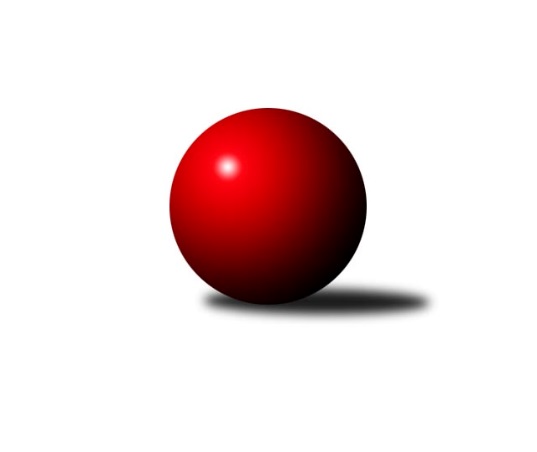 Č.5Ročník 2012/2013	19.5.2024 3.KLM B 2012/2013Statistika 5. kolaTabulka družstev:		družstvo	záp	výh	rem	proh	skore	sety	průměr	body	plné	dorážka	chyby	1.	SKK Jičín B	4	4	0	0	27.0 : 5.0 	(60.0 : 36.0)	3223	8	2170	1053	27	2.	KK Akuma Kosmonosy	5	4	0	1	26.0 : 14.0 	(72.0 : 48.0)	3252	8	2149	1103	18.4	3.	TJ Červený Kostelec	5	4	0	1	23.5 : 16.5 	(67.5 : 52.5)	3176	8	2155	1021	29.2	4.	TJ Lokomotiva Ústí nad Labem	5	3	1	1	23.0 : 17.0 	(59.0 : 61.0)	3153	7	2108	1046	22	5.	TJ Start Rychnov nad Kněžnou	5	3	0	2	23.0 : 17.0 	(55.5 : 64.5)	3140	6	2118	1022	29.4	6.	TJ Dynamo Liberec	5	3	0	2	21.5 : 18.5 	(61.5 : 58.5)	3347	6	2214	1133	19.8	7.	SKK Náchod B	5	2	0	3	17.0 : 23.0 	(57.0 : 63.0)	3134	4	2111	1023	29.2	8.	Spartak Rokytnice nad Jizerou	5	2	0	3	17.0 : 23.0 	(55.5 : 64.5)	3128	4	2108	1020	23.4	9.	SK PLASTON Šluknov 	4	1	0	3	13.0 : 19.0 	(47.5 : 48.5)	3163	2	2126	1037	23.3	10.	TJ Neratovice	5	1	0	4	17.0 : 23.0 	(56.5 : 63.5)	3108	2	2068	1040	26.2	11.	KK Hvězda Trnovany B	5	1	0	4	12.0 : 28.0 	(51.0 : 69.0)	3126	2	2096	1030	32	12.	TJ Lokomotiva Trutnov	5	0	1	4	12.0 : 28.0 	(53.0 : 67.0)	3175	1	2129	1046	26.4Tabulka doma:		družstvo	záp	výh	rem	proh	skore	sety	průměr	body	maximum	minimum	1.	SKK Jičín B	3	3	0	0	20.0 : 4.0 	(45.0 : 27.0)	3157	6	3187	3133	2.	TJ Start Rychnov nad Kněžnou	3	3	0	0	18.0 : 6.0 	(38.5 : 33.5)	3407	6	3441	3381	3.	KK Akuma Kosmonosy	2	2	0	0	11.0 : 5.0 	(29.0 : 19.0)	3152	4	3224	3079	4.	TJ Dynamo Liberec	2	2	0	0	10.0 : 6.0 	(24.0 : 24.0)	3403	4	3410	3395	5.	TJ Lokomotiva Ústí nad Labem	3	2	0	1	14.0 : 10.0 	(34.0 : 38.0)	3148	4	3182	3116	6.	SK PLASTON Šluknov 	1	1	0	0	6.0 : 2.0 	(16.0 : 8.0)	3119	2	3119	3119	7.	KK Hvězda Trnovany B	2	1	0	1	9.0 : 7.0 	(23.5 : 24.5)	3130	2	3134	3126	8.	TJ Červený Kostelec	2	1	0	1	7.5 : 8.5 	(25.0 : 23.0)	3247	2	3254	3240	9.	TJ Neratovice	3	1	0	2	13.0 : 11.0 	(35.0 : 37.0)	3068	2	3132	3004	10.	Spartak Rokytnice nad Jizerou	3	1	0	2	10.0 : 14.0 	(33.0 : 39.0)	3163	2	3207	3128	11.	SKK Náchod B	3	1	0	2	9.0 : 15.0 	(33.0 : 39.0)	3194	2	3262	3157	12.	TJ Lokomotiva Trutnov	2	0	1	1	7.0 : 9.0 	(25.0 : 23.0)	3262	1	3333	3190Tabulka venku:		družstvo	záp	výh	rem	proh	skore	sety	průměr	body	maximum	minimum	1.	TJ Červený Kostelec	3	3	0	0	16.0 : 8.0 	(42.5 : 29.5)	3172	6	3231	3108	2.	KK Akuma Kosmonosy	3	2	0	1	15.0 : 9.0 	(43.0 : 29.0)	3286	4	3360	3241	3.	TJ Lokomotiva Ústí nad Labem	2	1	1	0	9.0 : 7.0 	(25.0 : 23.0)	3193	3	3254	3132	4.	SKK Jičín B	1	1	0	0	7.0 : 1.0 	(15.0 : 9.0)	3288	2	3288	3288	5.	SKK Náchod B	2	1	0	1	8.0 : 8.0 	(24.0 : 24.0)	3104	2	3151	3056	6.	Spartak Rokytnice nad Jizerou	2	1	0	1	7.0 : 9.0 	(22.5 : 25.5)	3110	2	3148	3072	7.	TJ Dynamo Liberec	3	1	0	2	11.5 : 12.5 	(37.5 : 34.5)	3329	2	3416	3231	8.	TJ Start Rychnov nad Kněžnou	2	0	0	2	5.0 : 11.0 	(17.0 : 31.0)	3006	0	3018	2994	9.	TJ Neratovice	2	0	0	2	4.0 : 12.0 	(21.5 : 26.5)	3128	0	3247	3008	10.	SK PLASTON Šluknov 	3	0	0	3	7.0 : 17.0 	(31.5 : 40.5)	3178	0	3333	3036	11.	TJ Lokomotiva Trutnov	3	0	0	3	5.0 : 19.0 	(28.0 : 44.0)	3146	0	3345	3019	12.	KK Hvězda Trnovany B	3	0	0	3	3.0 : 21.0 	(27.5 : 44.5)	3124	0	3353	2969Tabulka podzimní části:		družstvo	záp	výh	rem	proh	skore	sety	průměr	body	doma	venku	1.	SKK Jičín B	4	4	0	0	27.0 : 5.0 	(60.0 : 36.0)	3223	8 	3 	0 	0 	1 	0 	0	2.	KK Akuma Kosmonosy	5	4	0	1	26.0 : 14.0 	(72.0 : 48.0)	3252	8 	2 	0 	0 	2 	0 	1	3.	TJ Červený Kostelec	5	4	0	1	23.5 : 16.5 	(67.5 : 52.5)	3176	8 	1 	0 	1 	3 	0 	0	4.	TJ Lokomotiva Ústí nad Labem	5	3	1	1	23.0 : 17.0 	(59.0 : 61.0)	3153	7 	2 	0 	1 	1 	1 	0	5.	TJ Start Rychnov nad Kněžnou	5	3	0	2	23.0 : 17.0 	(55.5 : 64.5)	3140	6 	3 	0 	0 	0 	0 	2	6.	TJ Dynamo Liberec	5	3	0	2	21.5 : 18.5 	(61.5 : 58.5)	3347	6 	2 	0 	0 	1 	0 	2	7.	SKK Náchod B	5	2	0	3	17.0 : 23.0 	(57.0 : 63.0)	3134	4 	1 	0 	2 	1 	0 	1	8.	Spartak Rokytnice nad Jizerou	5	2	0	3	17.0 : 23.0 	(55.5 : 64.5)	3128	4 	1 	0 	2 	1 	0 	1	9.	SK PLASTON Šluknov 	4	1	0	3	13.0 : 19.0 	(47.5 : 48.5)	3163	2 	1 	0 	0 	0 	0 	3	10.	TJ Neratovice	5	1	0	4	17.0 : 23.0 	(56.5 : 63.5)	3108	2 	1 	0 	2 	0 	0 	2	11.	KK Hvězda Trnovany B	5	1	0	4	12.0 : 28.0 	(51.0 : 69.0)	3126	2 	1 	0 	1 	0 	0 	3	12.	TJ Lokomotiva Trutnov	5	0	1	4	12.0 : 28.0 	(53.0 : 67.0)	3175	1 	0 	1 	1 	0 	0 	3Tabulka jarní části:		družstvo	záp	výh	rem	proh	skore	sety	průměr	body	doma	venku	1.	Spartak Rokytnice nad Jizerou	0	0	0	0	0.0 : 0.0 	(0.0 : 0.0)	0	0 	0 	0 	0 	0 	0 	0 	2.	SK PLASTON Šluknov 	0	0	0	0	0.0 : 0.0 	(0.0 : 0.0)	0	0 	0 	0 	0 	0 	0 	0 	3.	SKK Náchod B	0	0	0	0	0.0 : 0.0 	(0.0 : 0.0)	0	0 	0 	0 	0 	0 	0 	0 	4.	SKK Jičín B	0	0	0	0	0.0 : 0.0 	(0.0 : 0.0)	0	0 	0 	0 	0 	0 	0 	0 	5.	KK Hvězda Trnovany B	0	0	0	0	0.0 : 0.0 	(0.0 : 0.0)	0	0 	0 	0 	0 	0 	0 	0 	6.	KK Akuma Kosmonosy	0	0	0	0	0.0 : 0.0 	(0.0 : 0.0)	0	0 	0 	0 	0 	0 	0 	0 	7.	TJ Dynamo Liberec	0	0	0	0	0.0 : 0.0 	(0.0 : 0.0)	0	0 	0 	0 	0 	0 	0 	0 	8.	TJ Neratovice	0	0	0	0	0.0 : 0.0 	(0.0 : 0.0)	0	0 	0 	0 	0 	0 	0 	0 	9.	TJ Červený Kostelec	0	0	0	0	0.0 : 0.0 	(0.0 : 0.0)	0	0 	0 	0 	0 	0 	0 	0 	10.	TJ Lokomotiva Ústí nad Labem	0	0	0	0	0.0 : 0.0 	(0.0 : 0.0)	0	0 	0 	0 	0 	0 	0 	0 	11.	TJ Lokomotiva Trutnov	0	0	0	0	0.0 : 0.0 	(0.0 : 0.0)	0	0 	0 	0 	0 	0 	0 	0 	12.	TJ Start Rychnov nad Kněžnou	0	0	0	0	0.0 : 0.0 	(0.0 : 0.0)	0	0 	0 	0 	0 	0 	0 	0 Zisk bodů pro družstvo:		jméno hráče	družstvo	body	zápasy	v %	dílčí body	sety	v %	1.	Luboš Beneš 	KK Akuma Kosmonosy  	5	/	5	(100%)	16	/	20	(80%)	2.	Martin Vrbata 	TJ Lokomotiva Ústí nad Labem  	5	/	5	(100%)	14.5	/	20	(73%)	3.	Agaton Plaňanský st.	SKK Jičín B 	4	/	4	(100%)	12	/	16	(75%)	4.	Pavel Louda 	SKK Jičín B 	4	/	4	(100%)	12	/	16	(75%)	5.	Věroslav Řípa 	KK Akuma Kosmonosy  	4	/	4	(100%)	12	/	16	(75%)	6.	Vojtěch Pecina 	TJ Dynamo Liberec  	4	/	4	(100%)	10	/	16	(63%)	7.	Petr Novák 	KK Akuma Kosmonosy  	4	/	5	(80%)	15	/	20	(75%)	8.	Martin Čihák 	TJ Start Rychnov nad Kněžnou  	4	/	5	(80%)	12.5	/	20	(63%)	9.	Miroslav Hanzlík 	TJ Start Rychnov nad Kněžnou  	4	/	5	(80%)	11	/	20	(55%)	10.	Martin Mýl 	TJ Červený Kostelec  	3	/	3	(100%)	10.5	/	12	(88%)	11.	Radek Jalovecký 	TJ Lokomotiva Ústí nad Labem  	3	/	3	(100%)	10	/	12	(83%)	12.	Pavel Tryzna 	Spartak Rokytnice nad Jizerou  	3	/	3	(100%)	9	/	12	(75%)	13.	Štěpán Schuster 	TJ Červený Kostelec  	3	/	3	(100%)	9	/	12	(75%)	14.	Jaroslav Kříž 	SKK Jičín B 	3	/	3	(100%)	8	/	12	(67%)	15.	Josef Rohlena 	TJ Lokomotiva Ústí nad Labem  	3	/	3	(100%)	7.5	/	12	(63%)	16.	Jiří Kapucián 	SKK Jičín B 	3	/	4	(75%)	10	/	16	(63%)	17.	Miroslav Burock 	TJ Neratovice  	3	/	4	(75%)	10	/	16	(63%)	18.	Petr Božka 	TJ Neratovice  	3	/	4	(75%)	10	/	16	(63%)	19.	Dalibor Ksandr 	TJ Start Rychnov nad Kněžnou  	3	/	4	(75%)	9	/	16	(56%)	20.	Petr Kubita 	KK Hvězda Trnovany B 	3	/	4	(75%)	8	/	16	(50%)	21.	Jan Koldan 	SK PLASTON Šluknov   	3	/	4	(75%)	7	/	16	(44%)	22.	Miloš Voleský 	SKK Náchod B 	3	/	5	(60%)	13	/	20	(65%)	23.	Tomáš Ryšavý 	TJ Lokomotiva Trutnov  	3	/	5	(60%)	12.5	/	20	(63%)	24.	Jiří Červinka 	TJ Lokomotiva Trutnov  	3	/	5	(60%)	12	/	20	(60%)	25.	Slavomír ml. Trepera 	Spartak Rokytnice nad Jizerou  	3	/	5	(60%)	12	/	20	(60%)	26.	Ondřej Mrkos 	TJ Červený Kostelec  	3	/	5	(60%)	11	/	20	(55%)	27.	Josef Holub 	TJ Lokomotiva Ústí nad Labem  	3	/	5	(60%)	11	/	20	(55%)	28.	Aleš Tichý 	SKK Náchod B 	3	/	5	(60%)	10.5	/	20	(53%)	29.	Jiří Šípek 	TJ Lokomotiva Ústí nad Labem  	3	/	5	(60%)	10	/	20	(50%)	30.	Vladimír Řehák 	SKK Jičín B 	2	/	2	(100%)	6	/	8	(75%)	31.	Milan Gajdoš 	SKK Náchod B 	2	/	2	(100%)	5.5	/	8	(69%)	32.	Ladislav ml. Wajsar ml.	TJ Dynamo Liberec  	2	/	2	(100%)	5	/	8	(63%)	33.	Lukáš Jireš 	TJ Dynamo Liberec  	2	/	2	(100%)	5	/	8	(63%)	34.	Tomáš Adamů 	SKK Náchod B 	2	/	3	(67%)	8	/	12	(67%)	35.	Radek Marušák 	SK PLASTON Šluknov   	2	/	3	(67%)	7.5	/	12	(63%)	36.	Jan Kvapil 	TJ Neratovice  	2	/	3	(67%)	6.5	/	12	(54%)	37.	Jan Adamů 	TJ Červený Kostelec  	2	/	4	(50%)	10	/	16	(63%)	38.	Petr Vajnar 	SK PLASTON Šluknov   	2	/	4	(50%)	10	/	16	(63%)	39.	Josef Rubanický 	SK PLASTON Šluknov   	2	/	4	(50%)	9.5	/	16	(59%)	40.	Antonín Kotrla 	SK PLASTON Šluknov   	2	/	4	(50%)	8	/	16	(50%)	41.	Zdeněk ml. Novotný st.	Spartak Rokytnice nad Jizerou  	2	/	4	(50%)	6.5	/	16	(41%)	42.	Jakub Seniura 	TJ Start Rychnov nad Kněžnou  	2	/	4	(50%)	6	/	16	(38%)	43.	Radek Tajč 	KK Akuma Kosmonosy  	2	/	5	(40%)	11	/	20	(55%)	44.	Aleš Nedomlel 	TJ Červený Kostelec  	2	/	5	(40%)	10.5	/	20	(53%)	45.	Vratislav Kubita 	KK Hvězda Trnovany B 	2	/	5	(40%)	10	/	20	(50%)	46.	Roman Žežulka 	TJ Dynamo Liberec  	2	/	5	(40%)	10	/	20	(50%)	47.	Vojtěch Šípek 	TJ Start Rychnov nad Kněžnou  	2	/	5	(40%)	9	/	20	(45%)	48.	Jan Kozák 	TJ Neratovice  	2	/	5	(40%)	9	/	20	(45%)	49.	Luděk Uher 	TJ Neratovice  	2	/	5	(40%)	8.5	/	20	(43%)	50.	Bohumil Navrátil 	KK Hvězda Trnovany B 	2	/	5	(40%)	8.5	/	20	(43%)	51.	Petr Mařas 	Spartak Rokytnice nad Jizerou  	2	/	5	(40%)	8.5	/	20	(43%)	52.	Jaroslav Doškář 	KK Akuma Kosmonosy  	2	/	5	(40%)	8	/	20	(40%)	53.	Jan Horn 	SKK Náchod B 	2	/	5	(40%)	7.5	/	20	(38%)	54.	Jaroslav Jeníček 	TJ Lokomotiva Trutnov  	2	/	5	(40%)	7.5	/	20	(38%)	55.	Dušan Plocek 	TJ Neratovice  	2	/	5	(40%)	7.5	/	20	(38%)	56.	Pavel Novák 	TJ Červený Kostelec  	1.5	/	4	(38%)	7.5	/	16	(47%)	57.	Zdeňek Pecina st.	TJ Dynamo Liberec  	1.5	/	5	(30%)	7.5	/	20	(38%)	58.	Dušan Jína 	TJ Dynamo Liberec  	1	/	1	(100%)	4	/	4	(100%)	59.	Jan Bína 	SKK Jičín B 	1	/	1	(100%)	3	/	4	(75%)	60.	Ladislav Křivka 	SKK Jičín B 	1	/	1	(100%)	2	/	4	(50%)	61.	Pavel Dušánek 	TJ Start Rychnov nad Kněžnou  	1	/	1	(100%)	2	/	4	(50%)	62.	Bohumil Kuřina 	Spartak Rokytnice nad Jizerou  	1	/	2	(50%)	5	/	8	(63%)	63.	Ladislav st. Wajsar st.	TJ Dynamo Liberec  	1	/	2	(50%)	5	/	8	(63%)	64.	Petr Vacek 	TJ Neratovice  	1	/	2	(50%)	3	/	8	(38%)	65.	Lukáš Janko 	TJ Červený Kostelec  	1	/	3	(33%)	7	/	12	(58%)	66.	Jan Bergerhof 	KK Hvězda Trnovany B 	1	/	3	(33%)	6	/	12	(50%)	67.	Martin Bergerhof 	KK Hvězda Trnovany B 	1	/	3	(33%)	6	/	12	(50%)	68.	Tomáš Bajtalon 	KK Akuma Kosmonosy  	1	/	3	(33%)	6	/	12	(50%)	69.	Ondřej Koblih 	KK Hvězda Trnovany B 	1	/	3	(33%)	4.5	/	12	(38%)	70.	Vladimír Pavlata 	SKK Jičín B 	1	/	4	(25%)	6	/	16	(38%)	71.	Antonín Baďura 	SKK Náchod B 	1	/	4	(25%)	6	/	16	(38%)	72.	Karel Kratochvíl 	TJ Lokomotiva Trutnov  	1	/	5	(20%)	9	/	20	(45%)	73.	Josef Zejda ml.	TJ Dynamo Liberec  	1	/	5	(20%)	9	/	20	(45%)	74.	Miroslav Kužel 	TJ Lokomotiva Trutnov  	1	/	5	(20%)	8	/	20	(40%)	75.	Jakub Stejskal 	Spartak Rokytnice nad Jizerou  	1	/	5	(20%)	7.5	/	20	(38%)	76.	Radek Jung 	TJ Start Rychnov nad Kněžnou  	1	/	5	(20%)	5	/	20	(25%)	77.	Pavel Kříž 	SKK Jičín B 	0	/	1	(0%)	1	/	4	(25%)	78.	Miloš Hofman 	SKK Náchod B 	0	/	1	(0%)	1	/	4	(25%)	79.	Milan Valášek 	Spartak Rokytnice nad Jizerou  	0	/	1	(0%)	1	/	4	(25%)	80.	Petr Gálus 	TJ Start Rychnov nad Kněžnou  	0	/	1	(0%)	1	/	4	(25%)	81.	Miroslav Wedlich 	TJ Lokomotiva Ústí nad Labem  	0	/	1	(0%)	0	/	4	(0%)	82.	Jan Holanec ml.	TJ Dynamo Liberec  	0	/	2	(0%)	2	/	8	(25%)	83.	Ladislav Šourek 	TJ Lokomotiva Ústí nad Labem  	0	/	2	(0%)	1	/	8	(13%)	84.	Martin st. Zahálka st.	TJ Lokomotiva Ústí nad Labem  	0	/	2	(0%)	1	/	8	(13%)	85.	Petr Fabian 	KK Hvězda Trnovany B 	0	/	3	(0%)	5	/	12	(42%)	86.	Pavel Říha 	KK Akuma Kosmonosy  	0	/	3	(0%)	4	/	12	(33%)	87.	Petr Janouch 	Spartak Rokytnice nad Jizerou  	0	/	3	(0%)	4	/	12	(33%)	88.	Radek Kandl 	KK Hvězda Trnovany B 	0	/	3	(0%)	3	/	12	(25%)	89.	Jan Sklenář 	SK PLASTON Šluknov   	0	/	4	(0%)	4.5	/	16	(28%)	90.	Tomáš Majer 	SKK Náchod B 	0	/	4	(0%)	4.5	/	16	(28%)	91.	Michal Vlček 	TJ Lokomotiva Trutnov  	0	/	5	(0%)	4	/	20	(20%)Průměry na kuželnách:		kuželna	průměr	plné	dorážka	chyby	výkon na hráče	1.	Rychnov nad Kněžnou, 1-4	3389	2264	1125	29.2	(564.9)	2.	Sport Park Liberec, 1-4	3374	2202	1172	18.5	(562.4)	3.	SKK Nachod, 1-4	3231	2172	1059	29.4	(538.6)	4.	Vrchlabí, 1-4	3197	2134	1063	22.9	(532.9)	5.	TJ Lokomotiva Ústí nad Labem, 1-4	3137	2111	1026	23.4	(523.0)	6.	SKK Jičín, 1-4	3091	2068	1022	29.0	(515.3)	7.	KK Kosmonosy, 1-6	3082	2058	1023	24.5	(513.7)	8.	TJ Kuželky Česká Lípa, 1-4	3052	2063	988	26.8	(508.7)Nejlepší výkony na kuželnách:Rychnov nad Kněžnou, 1-4TJ Start Rychnov nad Kněžnou 	3441	1. kolo	Martin Čihák 	TJ Start Rychnov nad Kněžnou 	611	5. koloTJ Dynamo Liberec 	3416	1. kolo	Lukáš Jireš 	TJ Dynamo Liberec 	609	1. koloTJ Start Rychnov nad Kněžnou 	3400	3. kolo	Dalibor Ksandr 	TJ Start Rychnov nad Kněžnou 	604	5. koloTJ Start Rychnov nad Kněžnou 	3381	5. kolo	Martin Čihák 	TJ Start Rychnov nad Kněžnou 	603	1. koloKK Hvězda Trnovany B	3353	5. kolo	Dalibor Ksandr 	TJ Start Rychnov nad Kněžnou 	594	1. koloTJ Lokomotiva Trutnov 	3345	3. kolo	Miroslav Hanzlík 	TJ Start Rychnov nad Kněžnou 	593	1. kolo		. kolo	Vojtěch Pecina 	TJ Dynamo Liberec 	589	1. kolo		. kolo	Miroslav Hanzlík 	TJ Start Rychnov nad Kněžnou 	585	3. kolo		. kolo	Tomáš Ryšavý 	TJ Lokomotiva Trutnov 	585	3. kolo		. kolo	Dalibor Ksandr 	TJ Start Rychnov nad Kněžnou 	585	3. koloSport Park Liberec, 1-4TJ Dynamo Liberec 	3410	5. kolo	Ladislav ml. Wajsar ml.	TJ Dynamo Liberec 	591	3. koloTJ Dynamo Liberec 	3395	3. kolo	Zdeňek Pecina st.	TJ Dynamo Liberec 	590	5. koloKK Akuma Kosmonosy 	3360	3. kolo	Luboš Beneš 	KK Akuma Kosmonosy 	585	3. koloSK PLASTON Šluknov  	3333	5. kolo	Vojtěch Pecina 	TJ Dynamo Liberec 	584	5. kolo		. kolo	Roman Žežulka 	TJ Dynamo Liberec 	579	3. kolo		. kolo	Vojtěch Pecina 	TJ Dynamo Liberec 	579	3. kolo		. kolo	Věroslav Řípa 	KK Akuma Kosmonosy 	578	3. kolo		. kolo	Antonín Kotrla 	SK PLASTON Šluknov  	577	5. kolo		. kolo	Josef Rubanický 	SK PLASTON Šluknov  	575	5. kolo		. kolo	Petr Vajnar 	SK PLASTON Šluknov  	573	5. koloSKK Nachod, 1-4SKK Jičín B	3288	4. kolo	Jan Bína 	SKK Jičín B	582	4. koloSKK Náchod B	3262	2. kolo	Aleš Nedomlel 	TJ Červený Kostelec 	578	4. koloTJ Červený Kostelec 	3254	2. kolo	Aleš Tichý 	SKK Náchod B	577	1. koloTJ Neratovice 	3247	2. kolo	Ondřej Mrkos 	TJ Červený Kostelec 	575	2. koloKK Akuma Kosmonosy 	3241	4. kolo	Tomáš Majer 	SKK Náchod B	573	4. koloTJ Červený Kostelec 	3240	4. kolo	Pavel Louda 	SKK Jičín B	568	4. koloTJ Dynamo Liberec 	3231	2. kolo	Aleš Tichý 	SKK Náchod B	563	2. koloTJ Červený Kostelec 	3231	1. kolo	Věroslav Řípa 	KK Akuma Kosmonosy 	562	4. koloSKK Náchod B	3164	1. kolo	Štěpán Schuster 	TJ Červený Kostelec 	562	1. koloSKK Náchod B	3157	4. kolo	Petr Novák 	KK Akuma Kosmonosy 	561	4. koloVrchlabí, 1-4TJ Dynamo Liberec 	3339	4. kolo	Tomáš Ryšavý 	TJ Lokomotiva Trutnov 	628	4. koloTJ Lokomotiva Trutnov 	3333	4. kolo	Ladislav ml. Wajsar ml.	TJ Dynamo Liberec 	581	4. koloSpartak Rokytnice nad Jizerou 	3207	1. kolo	Vojtěch Pecina 	TJ Dynamo Liberec 	581	4. koloTJ Lokomotiva Trutnov 	3190	2. kolo	Jan Horn 	SKK Náchod B	574	3. koloTJ Červený Kostelec 	3178	5. kolo	Miroslav Kužel 	TJ Lokomotiva Trutnov 	573	4. koloSK PLASTON Šluknov  	3164	1. kolo	Petr Mařas 	Spartak Rokytnice nad Jizerou 	572	1. koloSpartak Rokytnice nad Jizerou 	3154	5. kolo	Jiří Červinka 	TJ Lokomotiva Trutnov 	571	2. koloSKK Náchod B	3151	3. kolo	Zdeňek Pecina st.	TJ Dynamo Liberec 	570	4. koloTJ Lokomotiva Ústí nad Labem 	3132	2. kolo	Pavel Tryzna 	Spartak Rokytnice nad Jizerou 	566	1. koloSpartak Rokytnice nad Jizerou 	3128	3. kolo	Josef Rubanický 	SK PLASTON Šluknov  	564	1. koloTJ Lokomotiva Ústí nad Labem, 1-4KK Akuma Kosmonosy 	3256	1. kolo	Luboš Beneš 	KK Akuma Kosmonosy 	603	1. koloTJ Lokomotiva Ústí nad Labem 	3254	4. kolo	Martin Vrbata 	TJ Lokomotiva Ústí nad Labem 	590	4. koloTJ Lokomotiva Ústí nad Labem 	3182	3. kolo	Radek Jalovecký 	TJ Lokomotiva Ústí nad Labem 	572	5. koloTJ Lokomotiva Ústí nad Labem 	3146	5. kolo	Jiří Šípek 	TJ Lokomotiva Ústí nad Labem 	571	4. koloKK Hvězda Trnovany B	3134	4. kolo	Martin Vrbata 	TJ Lokomotiva Ústí nad Labem 	568	1. koloKK Hvězda Trnovany B	3126	2. kolo	Jan Horn 	SKK Náchod B	562	5. koloTJ Lokomotiva Ústí nad Labem 	3116	1. kolo	Tomáš Bajtalon 	KK Akuma Kosmonosy 	561	1. koloSpartak Rokytnice nad Jizerou 	3072	2. kolo	Martin Bergerhof 	KK Hvězda Trnovany B	551	2. koloSKK Náchod B	3056	5. kolo	Josef Holub 	TJ Lokomotiva Ústí nad Labem 	551	1. koloSK PLASTON Šluknov  	3036	3. kolo	Radek Kandl 	KK Hvězda Trnovany B	545	4. koloSKK Jičín, 1-4SKK Jičín B	3187	1. kolo	Vladimír Řehák 	SKK Jičín B	572	1. koloSKK Jičín B	3152	3. kolo	Vladimír Pavlata 	SKK Jičín B	567	3. koloSKK Jičín B	3133	5. kolo	Vladimír Řehák 	SKK Jičín B	565	3. koloKK Hvězda Trnovany B	3051	3. kolo	Agaton Plaňanský st.	SKK Jičín B	548	1. koloTJ Lokomotiva Trutnov 	3019	1. kolo	Pavel Louda 	SKK Jičín B	548	1. koloTJ Neratovice 	3008	5. kolo	Radek Kandl 	KK Hvězda Trnovany B	542	3. kolo		. kolo	Tomáš Ryšavý 	TJ Lokomotiva Trutnov 	537	1. kolo		. kolo	Jan Bergerhof 	KK Hvězda Trnovany B	532	3. kolo		. kolo	Ladislav Křivka 	SKK Jičín B	530	5. kolo		. kolo	Agaton Plaňanský st.	SKK Jičín B	528	3. koloKK Kosmonosy, 1-6KK Akuma Kosmonosy 	3224	5. kolo	Petr Božka 	TJ Neratovice 	577	1. koloSpartak Rokytnice nad Jizerou 	3148	4. kolo	Luboš Beneš 	KK Akuma Kosmonosy 	568	5. koloTJ Neratovice 	3132	1. kolo	Věroslav Řípa 	KK Akuma Kosmonosy 	562	5. koloTJ Červený Kostelec 	3108	3. kolo	Martin Mýl 	TJ Červený Kostelec 	553	3. koloKK Akuma Kosmonosy 	3079	2. kolo	Jan Kvapil 	TJ Neratovice 	550	4. koloTJ Lokomotiva Trutnov 	3073	5. kolo	Miroslav Hanzlík 	TJ Start Rychnov nad Kněžnou 	549	2. koloTJ Neratovice 	3069	4. kolo	Zdeněk ml. Novotný st.	Spartak Rokytnice nad Jizerou 	545	4. koloTJ Start Rychnov nad Kněžnou 	3018	2. kolo	Karel Kratochvíl 	TJ Lokomotiva Trutnov 	543	5. koloTJ Neratovice 	3004	3. kolo	Miroslav Burock 	TJ Neratovice 	542	4. koloKK Hvězda Trnovany B	2969	1. kolo	Pavel Říha 	KK Akuma Kosmonosy 	541	2. koloTJ Kuželky Česká Lípa, 1-4SK PLASTON Šluknov  	3119	4. kolo	Josef Rubanický 	SK PLASTON Šluknov  	553	4. koloSKK Jičín B	3063	2. kolo	Pavel Louda 	SKK Jičín B	551	2. koloSK PLASTON Šluknov  	3033	2. kolo	Petr Vajnar 	SK PLASTON Šluknov  	541	4. koloTJ Start Rychnov nad Kněžnou 	2994	4. kolo	Vladimír Pavlata 	SKK Jičín B	531	2. kolo		. kolo	Jan Koldan 	SK PLASTON Šluknov  	530	4. kolo		. kolo	Josef Rubanický 	SK PLASTON Šluknov  	530	2. kolo		. kolo	Radek Marušák 	SK PLASTON Šluknov  	529	4. kolo		. kolo	Radek Jung 	TJ Start Rychnov nad Kněžnou 	528	4. kolo		. kolo	Dalibor Ksandr 	TJ Start Rychnov nad Kněžnou 	527	4. kolo		. kolo	Radek Marušák 	SK PLASTON Šluknov  	524	2. koloČetnost výsledků:	8.0 : 0.0	1x	7.0 : 1.0	4x	6.0 : 2.0	6x	5.0 : 3.0	6x	4.5 : 3.5	1x	4.0 : 4.0	1x	3.0 : 5.0	7x	2.0 : 6.0	2x	1.0 : 7.0	2x